ΕΛΛΗΝΙΚΗ ΔΗΜΟΚΡΑΤΙΑ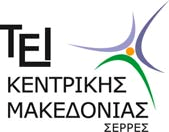 ΣΧΟΛΗ ΤΕΧΝΟΛΟΓΙΚΩΝ ΕΦΑΡΜΟΓΩΝΤΜΗΜΑ ΠΟΛΙΤΙΚΩΝ ΜΗΧΑΝΙΚΩΝ ΤΕ ΚΑΙ ΜΗΧΑΝΙΚΩΝ ΤΟΠΟΓΡΑΦΙΑΣ &ΓΕΩΠΛΗΡΟΦΟΡΙΚΗΣ ΤΕΚΑΤΕΥΘΥΝΣΗ: ΠΟΛΙΤΙΚΩΝ ΜΗΧΑΝΙΚΩΝ ΤΕΑΝΑΚΟΙΝΩΣΗ ΕΝΑΡΞΗΣ ΔΗΛΩΣΕΩΝ ΜΑΘΗΜΑΤΩΝ ΓΙΑ ΤΗΝ ΚΑΤΕΥΘΥΝΣΗ ΠΟΛΙΤΙΚΩΝ ΜΗΧΑΝΙΚΩΝ ΤΕ, ΓΙΑ ΤΟ ΧΕΙΜΕΡΙΝΟ ΕΞΑΜΗΝΟ 2018-19Οι δηλώσεις μαθημάτων (ΘΕΩΡΙΕΣ ΚΑΙ  ΕΡΓΑΣΤΗΡΙΑ) των φοιτητών της Κατεύθυνσης Πολιτικών Μηχανικών για το ΧΕΙΜΕΡΙΝΟ εξάμηνο του ακ. έτους 2018‐2019 θα πραγματοποιούνται ΗΛΕΚΤΡΟΝΙΚΑ. Θεωρίες: Από την Παρασκευή, 28/9/2018 και ώρα 13:00 έως Κυριακή, 18/11/2018 και ώρα 23:59.Εργαστήρια: Από την Παρασκευή, 28/9/2018 και ώρα 13:00 έως Κυριακή, 21/10/2018 και ώρα 23:59.Παρακαλούμε να έχετε υπόψη σας τις αλυσίδες μαθημάτων που ισχύουν από το Ακαδημαϊκό Έτος 2018-19 (Απόφαση Συγκλήτου 170/19/10-5-2018, url:   http://civilgeo.teicm.gr/index.php?cat_id=132), βάσει των οποίων θα κάνετε τις δηλώσεις σας από εδώ και στο εξής:ΠΙΝΑΚΑΣ ΠΡΟΑΠΑΙΤΟΥΜΕΝΩΝ - ΕΞΑΡΤΗΜΕΝΩΝ ΜΑΘΗΜΑΤΩΝ*  ΔΙΕΥΚΡΙΝΗΣΕΙΣ ΓΙΑ ΤΗ ΔΗΛΩΣΗ ΕΡΓΑΣΤΗΡΙΑΚΩΝ ΤΜΗΜΑΤΩΝ * Είναι υποχρεωτικό να εκτυπώσετε τη δήλωση των μαθημάτων του Εξαμήνου, αμέσως μετά τη λήξη της περιόδου των δηλώσεων, ως αποδεικτικό της επιτυχούς δήλωσής σας.Κατά τη δήλωση των μαθημάτων να μην υπάρχουν αλληλοεπικαλυπτόμενα μαθήματα, δηλαδή μαθήματα που να συμπίπτουν οι ώρες τους. Όλοι οι σπουδαστές θα πρέπει να επιλέξουν τα τµήµατα των εργαστηρίων που θα παρακολουθήσουν  κατά το  χειμερινό  εξάµηνο  2018-19, συμβουλευόμενοι  το ωρολόγιο   πρόγραμμα   που   έχει   ανακοινωθεί: http://civilgeo.teicm.gr/index.php?id=1572 Η επιλογή θα γίνεται  µέσω της ιστοσελίδας στο  http://egram.teicm.gr/Στο e‐gram ενδέχεται να εμφανίζονται τρεις (3) κατηγορίες εργαστηριακών τµηµάτων για κάθε μάθημα:(1) Τα ΚΑΝΟΝΙΚΑ*, που αντιστοιχούν σε ώρες του ωρολογίου προγράμματος και τα δηλώνουν οι σπουδαστές που δεν τα έχουν δηλώσει άλλη φορά ή δεν έχουν κατοχυρώσει παρουσίες στο παρελθόν (*εκτός των περιπτώσεων που οι διδάσκοντες ανακοινώσουν χειροκίνητη - δια ζώσης εγγραφή, οπότε θα εγγραφούν στα ΑΝΟΙΚΤΑ Τήματα).(2) Τα ΑΝΟΙΚΤΑ, για όσους –λόγω υπέρβασης του μέγιστου επιτρεπόμενου ορίου φοιτητών– δεν μπόρεσαν να ενταχθούν στα ΚΑΝΟΝΙΚΑ και οι οποίοι, θα πρέπει να έρθουν σε συνεννόηση με τους διδάσκοντες, προκειμένου να τους κατατάξουν σε κάποιο από τα Τμήματα εργαστηρίου(3) Των ΠΑΡΑΤΗΡΗΤΩΝ**, για όσους έχουν κατοχυρώσει παρουσίες στο μάθημα σε παλαιότερο εξάμηνο (**εκτός των περιπτώσεων που οι διδάσκοντες απαιτούν επανάληψη της παρακολούθησης στους αποτυχόντες φοιτητές, οπότε θα εγγραφούν στα ΚΑΝΟΝΙΚΑ ή στα ΑΝΟΙΚΤΑ Τμήματα)Αφού   ολοκληρώσετε   τη   δήλωση   των   μαθημάτων   σας   στο   σύστημα  e‐gram πρέπει να πατήσετε ΑΠΟΣΤΟΛΗ, προκειμένου η δήλωσή σας αυτή να κατοχυρωθεί  και  να  αποσταλεί  µε  επιτυχία  στη  Γραμματεία.  Για  να  ελέγξετε  αν  η δήλωση έχει αποσταλεί στη Γραμματεία µε επιτυχία, βγείτε από το σύστημα e‐gram και συνδεθείτε ξανά σε αυτό. Αν εμφανίζεται η δήλωσή σας, τότε αυτή έχει αποσταλεί στη Γραμματεία µε επιτυχία. Αν δεν εμφανίζεται η δήλωσή σας θα πρέπει να ξανακάνετε τη διαδικασία δήλωσης και αποστολής όπως περιγράφεται παραπάνω.Επισημαίνουμε στους φοιτητές του Παλαιού Προγράμματος Σπουδών, ότι – λόγω της τεχνικής αλλαγής που πραγματοποιήθηκε στο πληροφοριακό σύστημα της ηλεκτρονικής Γραμματεία– τα μαθήματα του Παλιού Προγράμματος Σπουδών θα εμφανίζονται προς δήλωση με την νέα ονομασία και κωδικό.Τηλεφωνικά ερωτήματα για το αν η Γραμματεία παρέλαβε τη δήλωση δεν μπορούν να απαντηθούν.Υπενθυμίζεται  ότι  όσοι  φοιτητές  δεν  κάνουν  δήλωση  μαθημάτων  και  συγγραμμάτων μέσα στις οριζόμενες προθεσμίες, χάνουν τη δυνατότητα δήλωσης μαθημάτων του τρέχοντος εξαμήνου, δεν έχουν δικαίωμα στη διανομή των δωρεάν συγγραμμάτων για τα   αντίστοιχα   μαθήματα   και   δεν   έχουν   δικαίωμα   εξετάσεων   για   την   τρέχουσα ακαδημαϊκή χρονιά σε μαθήματα που δεν έχουν δηλώσει.Από την Γραμματεία του ΤμήματοςΠΡΟΑΠΑΙΤΟΥΜΕΝΟΕΞΑΡΤΩΜΕΝOΤΕΧΝΙΚΗ ΜΗΧΑΝΙΚΗ (Θεωρία και Εργαστήριο)ΣΤΑΤΙΚΗ ΙΣΤΑΤΙΚΗ Ι (Θεωρία και Εργαστήριο)ΣΤΑΤΙΚΗ ΙΙΣΤΑΤΙΚΗ Ι (Θεωρία και Εργαστήριο)ΔΥΝΑΜΙΚΗ ΤΩΝ ΚΑΤΑΣΚΕΥΩΝ       ΚΑΤΑΣΚΕΥΕΣ ΟΠΛΙΣΜΕΝΟΥ  ΣΚΥΡΟΔΕΜΑΤΟΣ Ι (Θεωρία ή Εργαστήριο)ΚΑΤΑΣΚΕΥΕΣ ΟΠΛΙΣΜΕΝΟΥ ΣΚΥΡΟΔΕΜΑΤΟΣ ΙIΜΕΤΑΛΛΙΚΕΣ ΚΑΤΑΣΚΕΥΕΣ Ι (Θεωρία ή Εργαστήριο)ΜΕΤΑΛΛΙΚΕΣ ΚΑΤΑΣΚΕΥΕΣ ΙΙΕΔΑΦΟΜΗΧΑΝΙΚΗ (Θεωρία ή Εργαστήριο)ΘΕΜΕΛΙΩΣΕΙΣ & ΑΝΤΙΣΤΗΡΙΞΕΙΣ